ПРОЕКТ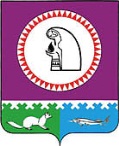 О признании утратившими силу некоторых муниципальных правовых актовВ целях приведения муниципальных правовых актов в соответствие с действующим законодательством:Признать утратившими силу:- постановление главы администрации Октябрьского района от 19.07.2011 № 1991                  «Об уполномоченном органе по расчету и предоставлению субвенции муниципальным общеобразовательным учреждениям Октябрьского района на реализацию основных общеобразовательных программ»;- постановление администрации Октябрьского района от 19.07.2011 № 1992                        «Об уполномоченном органе по расчету и предоставлению субвенции муниципальным общеобразовательным учреждениям Октябрьского района на ежемесячное вознаграждение за выполнение функций классного руководителя»;- постановление администрации Октябрьского района от 19.07.2011 № 1993                        «Об организации предоставления социальной поддержки педагогическим  работникам и иным категориям граждан, проживающим и работающим в сельской местности, рабочих поселках (поселках городского типа) Ханты-Мансийского автономного округа – Югры, по оплате жилого помещения и коммунальных услуг на территории Октябрьского района»;- постановление администрации Октябрьского района от 11.05.2012 № 1766                         «О Комиссии по рассмотрению возможности включения детей (ребенка) из неполных семей, находящихся в трудной жизненной ситуации, в льготную категорию для первоочередного зачисления в учреждения Октябрьского района, реализующих основную образовательную программу дошкольного образования»;- постановление администрации Октябрьского района от 12.02.2013 № 403                         «Об уполномоченном органе».2.Опубликовать настоящее постановление в газете «Октябрьские вести».3.Контроль за выполнением постановления возложить на заместителя главы администрации Октябрьского района по социальным вопросам Галееву Т.Г.Глава администрации Октябрьского района				            А.П. КуташоваМуниципальное образование Октябрьский районАДМИНИСТРАЦИЯ ОКТЯБРЬСКОГО РАЙОНАПОСТАНОВЛЕНИЕМуниципальное образование Октябрьский районАДМИНИСТРАЦИЯ ОКТЯБРЬСКОГО РАЙОНАПОСТАНОВЛЕНИЕМуниципальное образование Октябрьский районАДМИНИСТРАЦИЯ ОКТЯБРЬСКОГО РАЙОНАПОСТАНОВЛЕНИЕМуниципальное образование Октябрьский районАДМИНИСТРАЦИЯ ОКТЯБРЬСКОГО РАЙОНАПОСТАНОВЛЕНИЕМуниципальное образование Октябрьский районАДМИНИСТРАЦИЯ ОКТЯБРЬСКОГО РАЙОНАПОСТАНОВЛЕНИЕМуниципальное образование Октябрьский районАДМИНИСТРАЦИЯ ОКТЯБРЬСКОГО РАЙОНАПОСТАНОВЛЕНИЕМуниципальное образование Октябрьский районАДМИНИСТРАЦИЯ ОКТЯБРЬСКОГО РАЙОНАПОСТАНОВЛЕНИЕМуниципальное образование Октябрьский районАДМИНИСТРАЦИЯ ОКТЯБРЬСКОГО РАЙОНАПОСТАНОВЛЕНИЕМуниципальное образование Октябрьский районАДМИНИСТРАЦИЯ ОКТЯБРЬСКОГО РАЙОНАПОСТАНОВЛЕНИЕМуниципальное образование Октябрьский районАДМИНИСТРАЦИЯ ОКТЯБРЬСКОГО РАЙОНАПОСТАНОВЛЕНИЕ«»2014г.№пгт. Октябрьскоепгт. Октябрьскоепгт. Октябрьскоепгт. Октябрьскоепгт. Октябрьскоепгт. Октябрьскоепгт. Октябрьскоепгт. Октябрьскоепгт. Октябрьскоепгт. Октябрьское